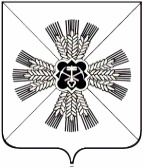 КЕМЕРОВСКАЯ ОБЛАСТЬПРОМЫШЛЕННОВСКИЙ МУНИЦИПАЛЬНЫЙ РАЙОНСОВЕТ НАРОДНЫХ ДЕПУТАТОВ ПЛОТНИКОВСКОГО СЕЛЬСКОГО ПОСЕЛЕНИЯ 3-ий созыв , 59–е заседаниеР Е Ш Е Н И Еот «21» декабря 2018г № 116п.ПлотниковоО проекте решения Совета народных депутатов Плотниковского сельского поселения «О внесении изменений и дополнений в Устав муниципального образования «Плотниковское сельское поселение»Рассмотрев внесенный администрацией Плотниковского сельского поселения проект решения Совета народных депутатов Плотниковского сельского поселения «О внесении изменений и дополнений в Устав муниципального образования «Плотниковское сельское поселение» и руководствуясь статьей 44 Федерального закона от 06.10.2003 № 131- ФЗ «Об общих принципах организации местного самоуправления в Российской Федерации», Совет народных депутатов Плотниковского сельского поселенияРЕШИЛ:Принять проект решения Совета народных депутатов Плотниковского сельского поселения «О внесении изменений и дополнений в Устав муниципального образования «Плотниковское сельское поселение» (приложение 1).Утвердить Порядок учета предложений по проекту решения Совета народных депутатов Плотниковского сельского поселения «О внесении изменений и дополнений в Устав муниципального образования «Плотниковское сельское поселение» и участия граждан в его обсуждении (приложение 2).Обнародовать проект решения Совета народных депутатов Плотниковского сельского поселения «О внесении изменений и дополнений в Устав муниципального образования «Плотниковское сельское поселение» и Порядок учета предложений по проекту решения Совета народных депутатов Плотниковского сельского поселения «О внесении изменений и дополнений в Устав муниципального образования «Плотниковское сельское поселение» и участия граждан в его обсуждении на информационном стенде администрации Плотниковского сельского поселения, размещению на официальном сайте администрации Промышленновского муниципального района на странице Плотниковского сельского поселения.Назначить публичные слушания по проекту решения Совета народных депутатов Плотниковского сельского поселения «О внесении изменений и дополнений в Устав муниципального образования «Плотниковское сельское поселение» на 22.01.2019 года в 15-00 часов по адресу: п. Плотниково, пер. Советский, 1 А Промышленновского района Кемеровской области.Настоящее решение подлежит обнародованию на информационном стенде администрации Плотниковского сельского поселения, размещению на официальном сайте администрации Промышленновского муниципального района на странице Плотниковского сельского поселения.Контроль за исполнением настоящего решения возложить на мандатную комиссию (Белова Л.М.)«О внесении изменений и дополнений в Устав муниципального образования «Плотниковское сельское поселение»В целях приведения Устава муниципального образования «Плотниковское сельское поселение» в соответствии с нормами действующего законодательства, на основании статьи 21 Устава муниципального образования «Плотниковское сельское поселение», Совет народных депутатов Плотниковского сельского поселенияРЕШИЛ:	Внести изменения в Устав муниципального образования «Плотниковское сельское поселение»:Часть 1 статьи 5 Устава дополнить пунктом 15 следующего содержания:«15) осуществление мероприятий по защите прав потребителей, предусмотренных Законом Российской Федерации от 7 февраля 1992 года № 2300-1 «О защите прав потребителей»;Статью 11.1 Устава изложить в следующей редакции:«Статья 11.1. Староста сельского населенного пункта Плотниковского сельского поселения1. Для организации взаимодействия органов местного самоуправления и жителей сельского населенного пункта при решении вопросов местного значения в сельском населенном пункте, расположенном в Плотниковском сельском поселении, может назначаться староста сельского населенного пункта.2. Староста сельского населенного пункта назначается Советом народных депутатов  Плотниковского сельского поселения по представлению схода граждан сельского населенного пункта из числа лиц, проживающих на территории данного сельского населенного пункта и обладающих активным избирательным правом.3. Староста сельского населенного пункта не является лицом, замещающим государственную должность, должность государственной гражданской службы, муниципальную должность или должность муниципальной службы, не может состоять в трудовых отношениях и иных непосредственно связанных с ними отношениях с органами местного самоуправления.Старостой сельского населенного пункта не может быть назначено лицо:1) замещающее государственную должность, должность государственной гражданской службы, муниципальную должность или должность муниципальной службы;2) признанное судом недееспособным или ограниченно дееспособным;3) имеющее непогашенную или неснятую судимость.4. Срок полномочий старосты сельского населенного пункта составляет 5 лет.Полномочия старосты сельского населенного пункта прекращаются досрочно по решению Совета народных депутатов Плотниковского сельского поселения по представлению схода граждан сельского населенного пункта, а также в случаях, установленных пунктами 1 - 7 части 10 статьи 40 Федерального закона от 06.10.2003 № 131-ФЗ «Об общих принципах организации местного самоуправления в Российской Федерации».5. Полномочия, гарантии деятельности старосты сельского населенного пункта и иные вопросы его статуса устанавливаются решением Совета народных депутатов Плотниковского сельского поселения в соответствии с Законом Кемеровской области «Об отдельных вопросах деятельности старост сельских населенных пунктов в Кемеровской области.»;Часть 4 статьи 12 Устава изложить в следующей редакции:«4. Порядок организации и проведения публичных слушаний определяется решением Совета народных депутатов Плотниковского сельского поселения.»;Решение подлежит государственной регистрации в территориальном органе уполномоченного федерального органа исполнительной власти в сфере регистрации уставов муниципальных образований в установленном федеральным законом порядке, а также официальному обнародованию в течение 7 дней с момента получения его после государственной регистрации и вступает в силу после его официального обнародования на информационном стенде администрации Плотниковского сельского поселения.Контроль за исполнением настоящего решения возложить на мандатную комиссию (Белова Л.М.)ПОРЯДОКучета предложений по проекту решения Совета народных депутатов Плотниковского сельского поселения «О внесении изменений и дополнений в Устав муниципального образования «Плотниковское сельское поселение» и участие граждан в его обсужденииПредложение граждан по проекту решения принимаются в течение 30 дней со дня обнародования проекта решения.Предложения по проекту решения принимаются от граждан, проживающих на территории Плотниковского сельского поселения, обладающих избирательным правом.Предложения должны быть оформлены в письменном виде.Предложения принимаются Советом народных депутатов Плотниковского сельского поселения в рабочие дни с 9-00 до 16-00 по адресу: пер. Советский, 1 «А», п. Плотниково, Промышленновского района, Кемеровской области, телефон для справок 6-71-81 Предложение граждан, поступившие в срок, указанный в п.1 настоящего Порядка, рассматриваются рабочей комиссией.Предложение граждан, поступившие с нарушением срока, порядка и формы подачи предложений, по решению рабочей комиссии могут быть оставлены без рассмотрения.По итогам рассмотрения каждого из поступивших предложений рабочая комиссия принимает решение о рекомендации его к принятию либо отклонению.ПредседательСовета народных депутатовПлотниковского сельского поселенияД.В. ТолстыхГлаваПлотниковского сельского поселенияД.В. ТолстыхПриложение № 1к решению Совета народных депутатовПлотниковского сельского поселенияот 21.12.2018 № 118ГлаваПлотниковского сельского поселенияД.В. ТолстыхПриложение № 2к решению Совета народных депутатовПлотниковского сельского поселенияот 21.12.2018 № 118